PROYECTO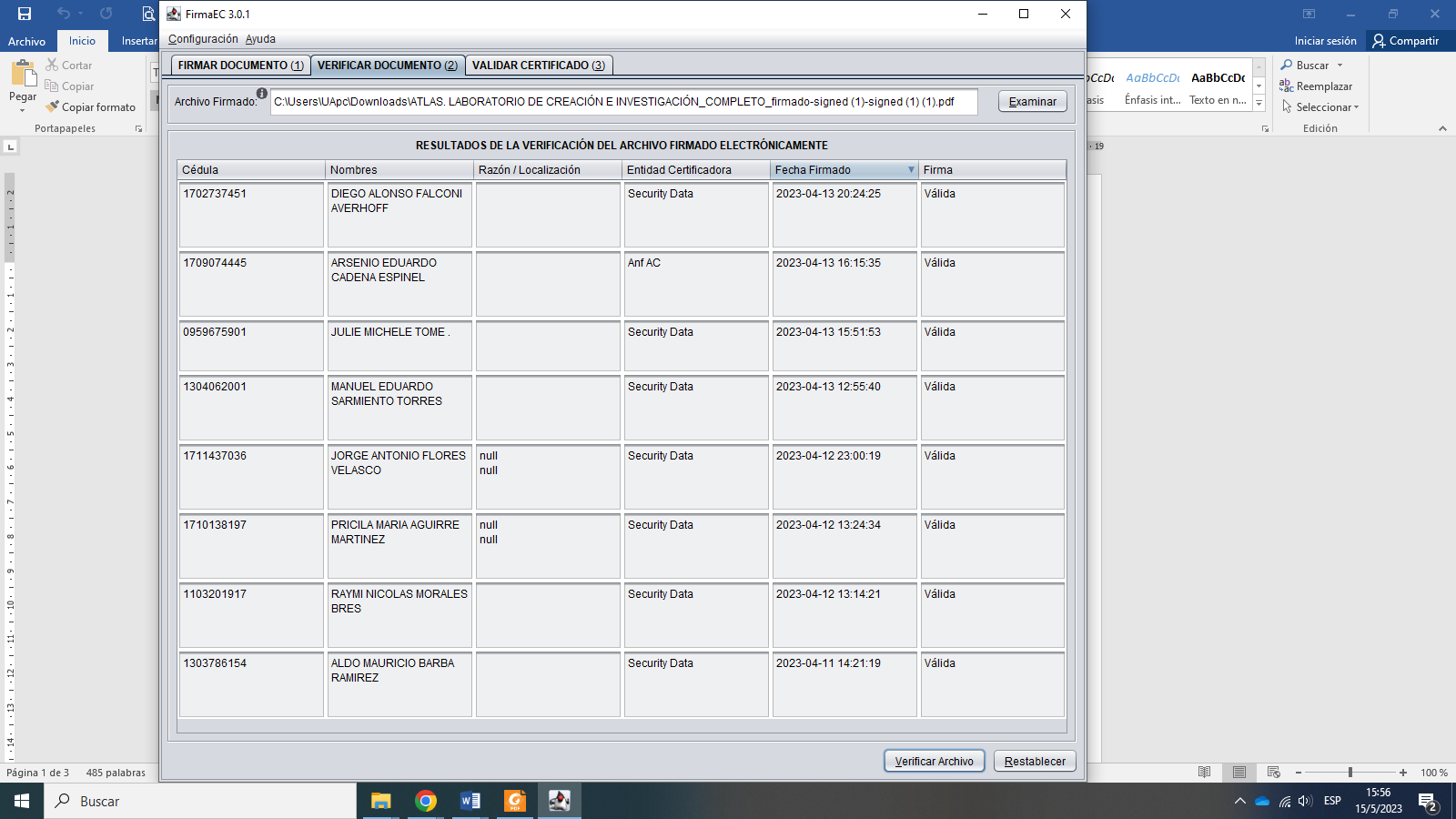 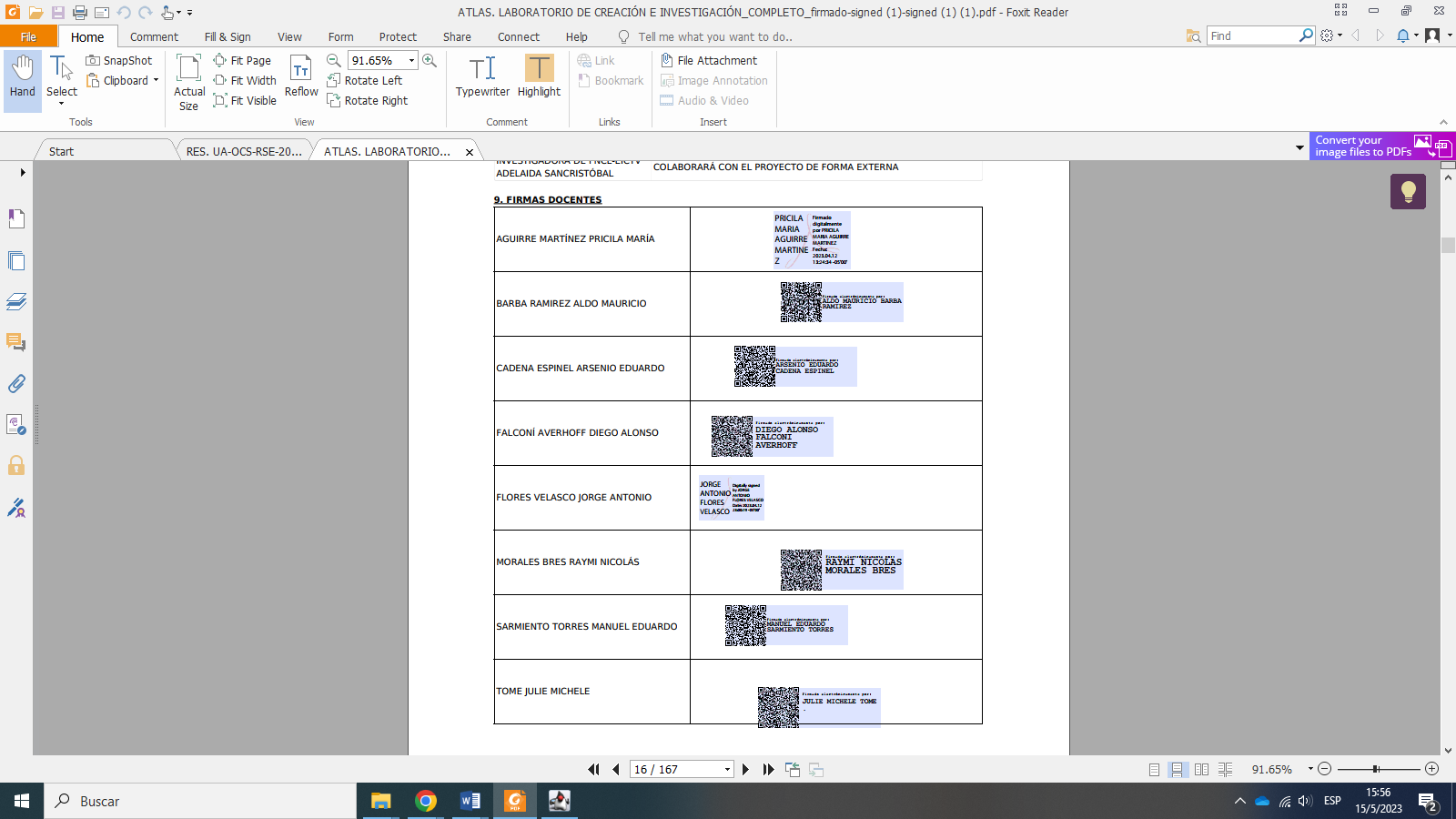 ACTA COMPROMISO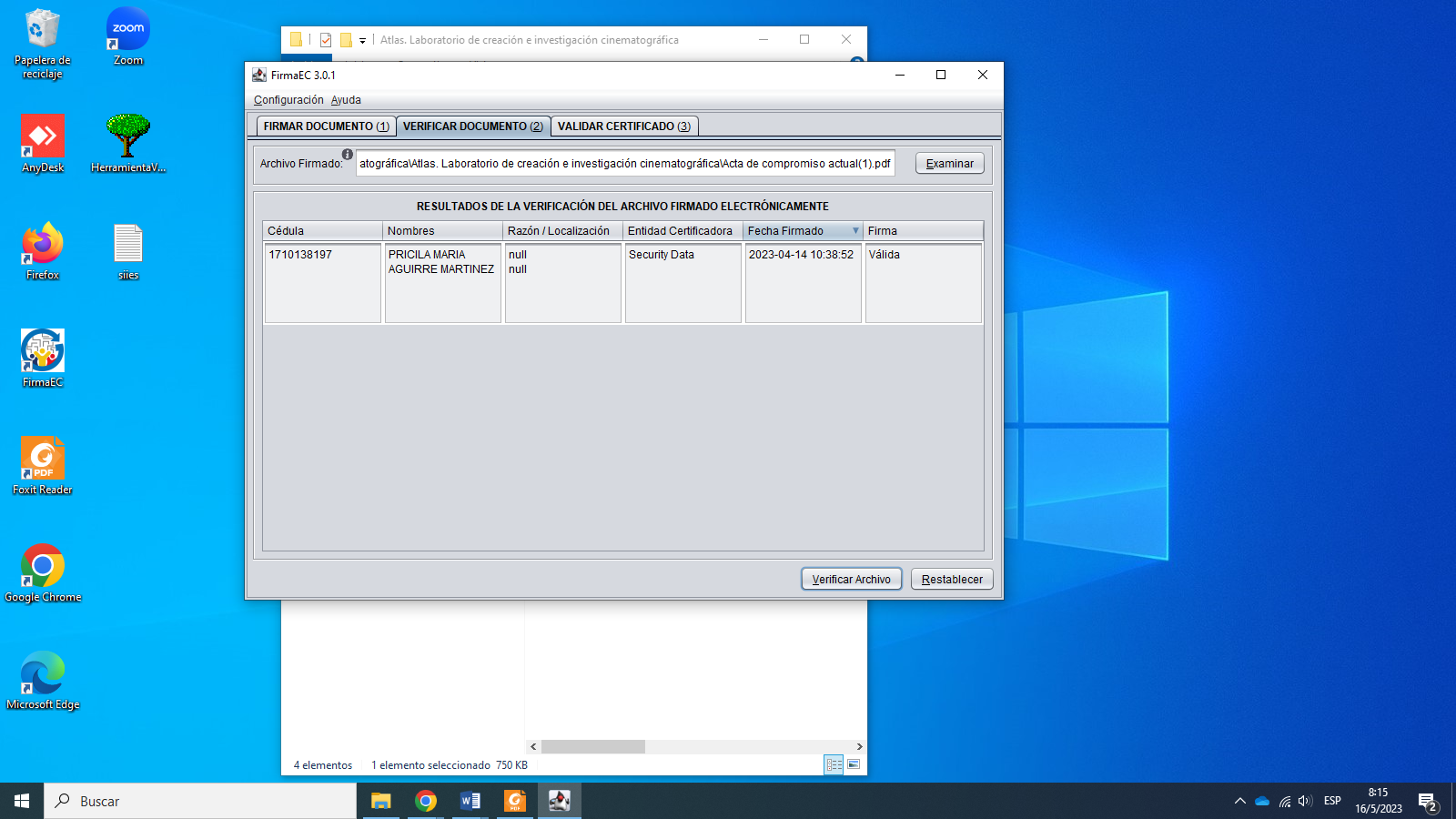 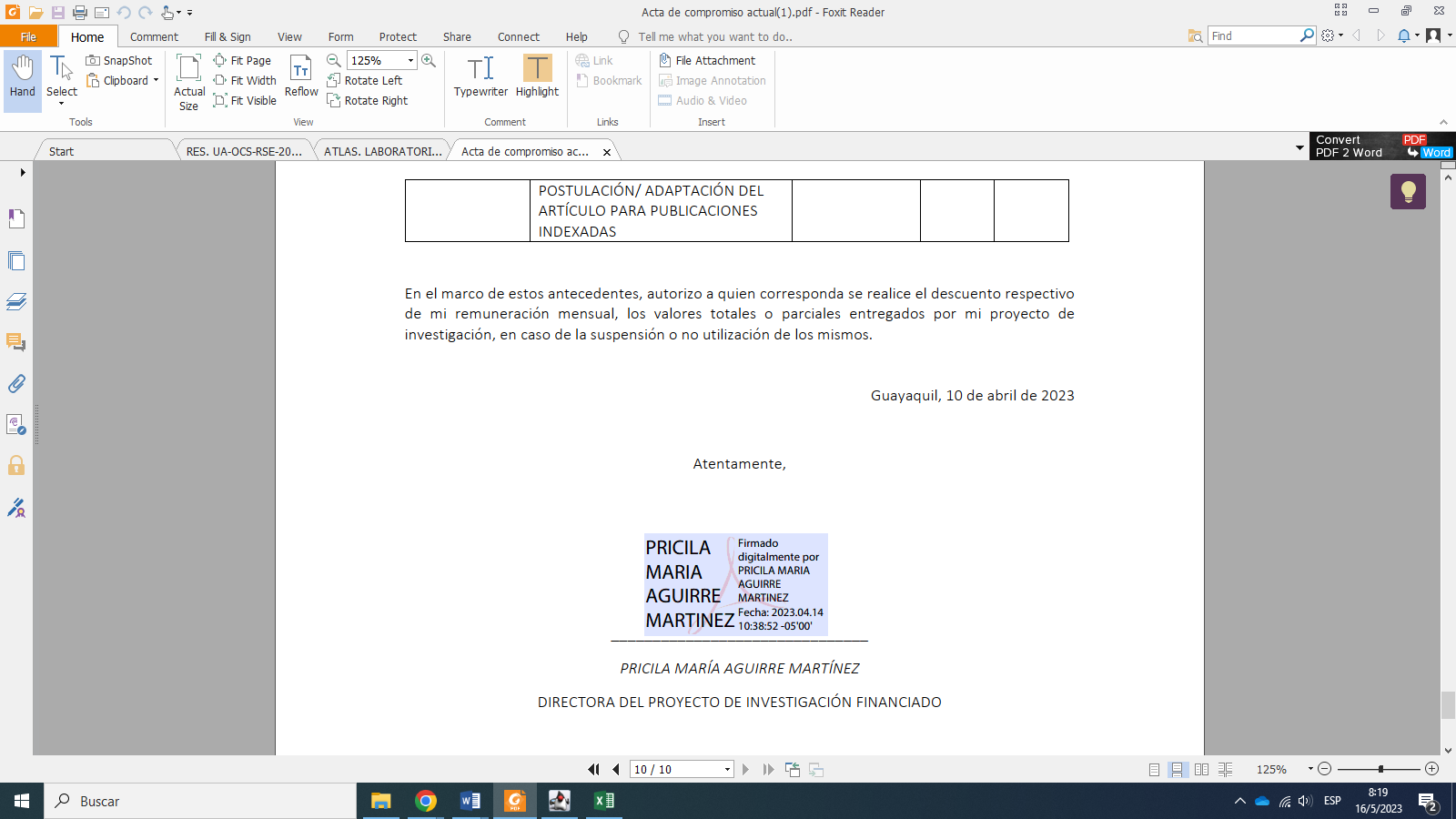 CARTA COMPROMISO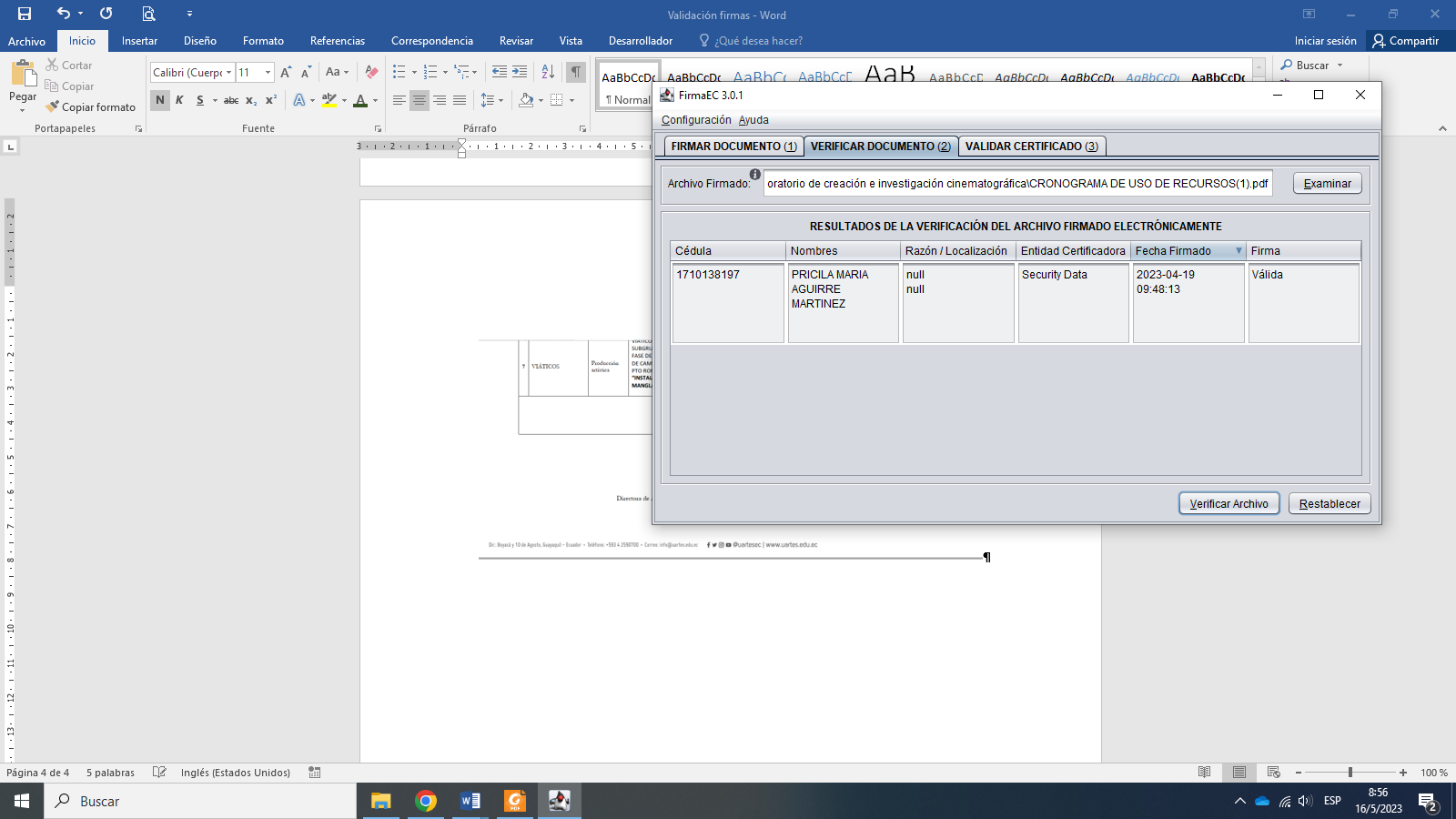 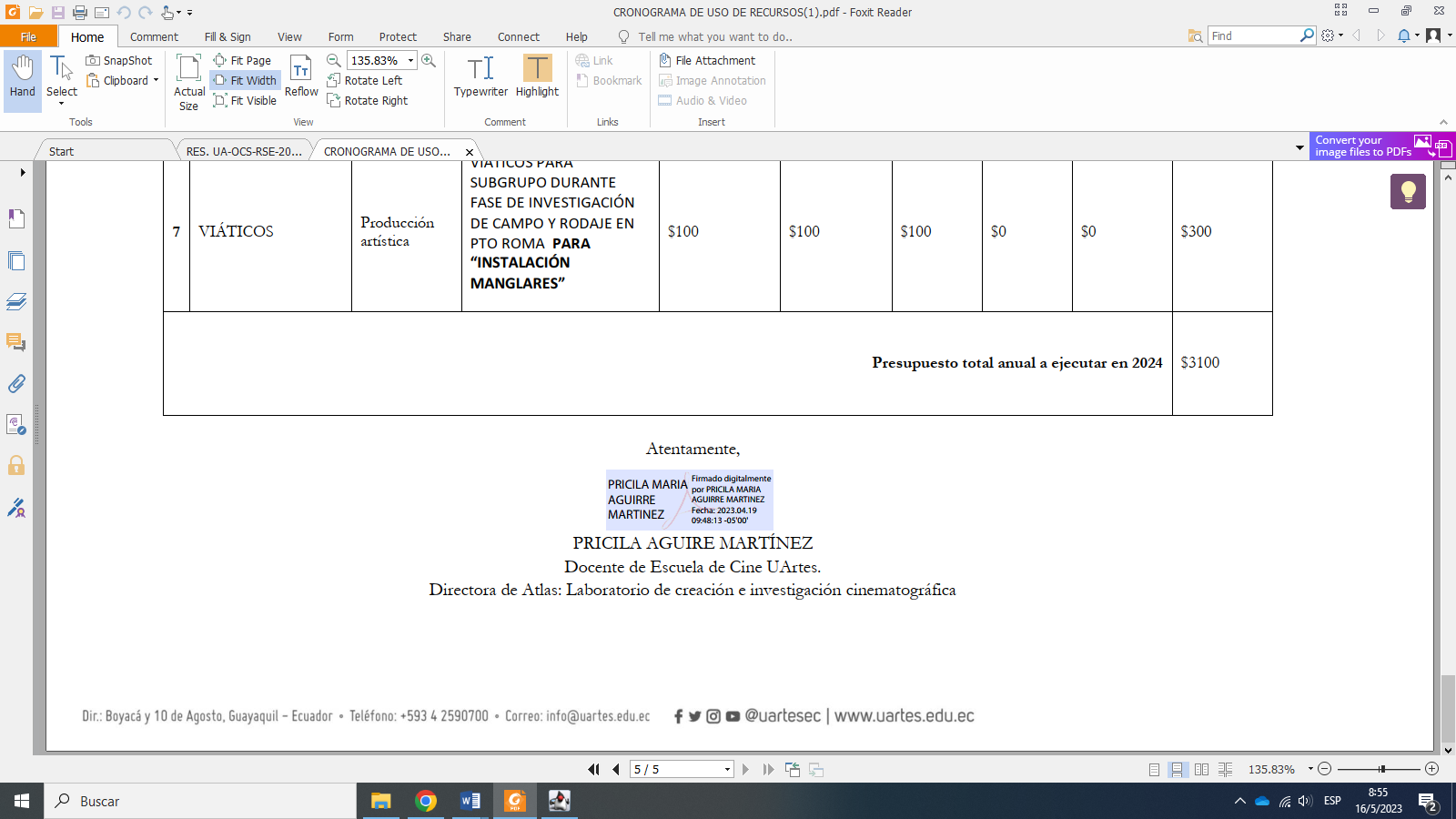 